ĐƠN ĐĂNG KÝ HỘI VIÊN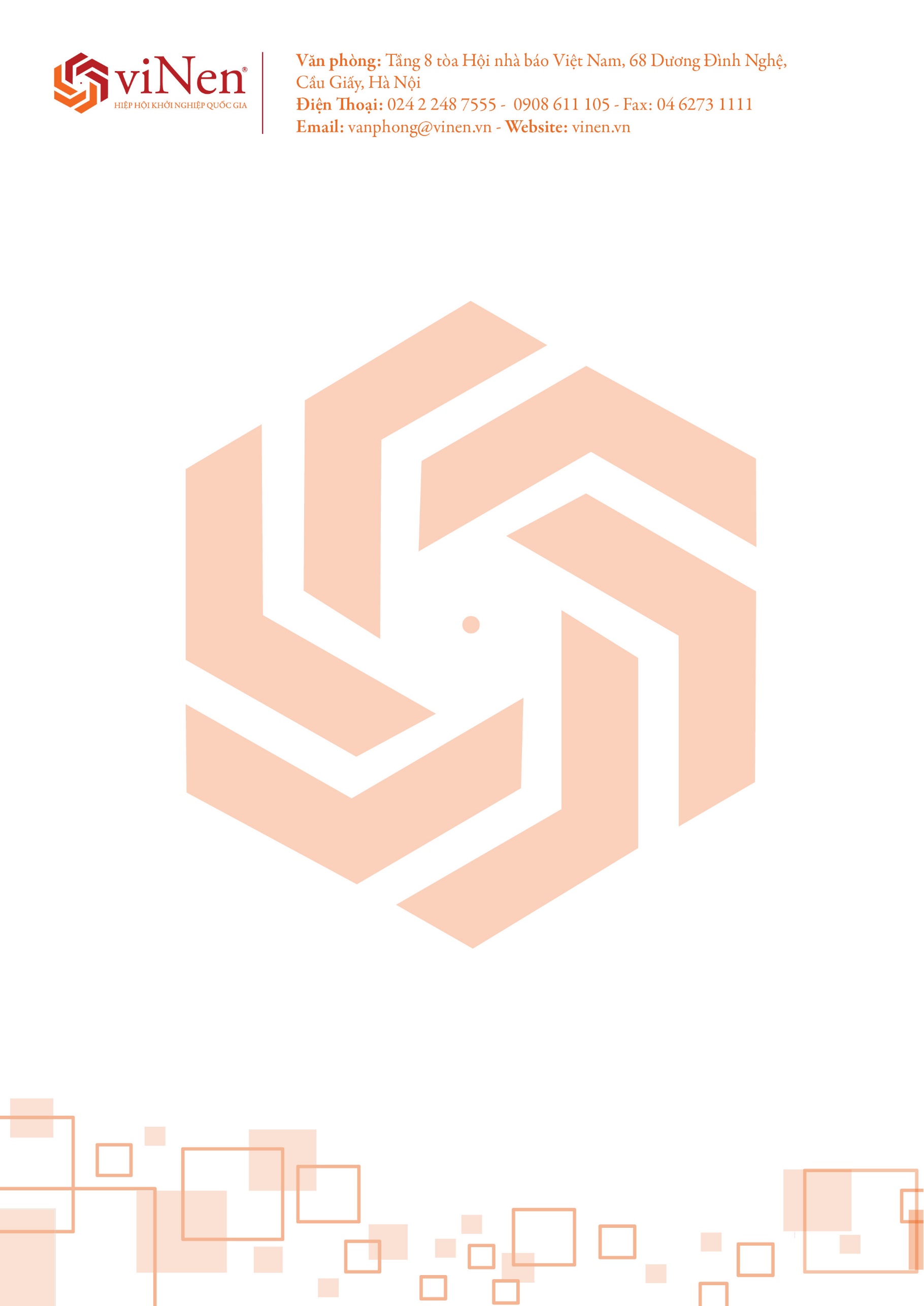 Tham gia: HIỆP HỘI KHỞI NGHIỆP QUỐC GIAKính gửi: HIỆP HỘI KHỞI NGHIỆP QUỐC GIAHọ và tên: 	Địa chỉ: 	Số CMT/Thẻ căn cước: 	Số ĐT Zalo: 	,Facebook/Điện thoại: ..……………………Email: 	Được biết Hiệp hội Khởi nghiệp Quốc gia được thành lập theo Quyết định số 702/QĐ-BNV, ngày 6/6/2021 của Bộ trưởng Bộ Nội vụ. Hiệp hội là tổ chức xã hội - nghề nghiệp của pháp nhân Việt Nam hoạt động trong lĩnh vực khởi nghiệp hoặc liên quan đến khởi nghiệp theo quy định của pháp luật và công dân Việt Nam có mong muốn, chuẩn bị khởi nghiệp, nhà sáng lập doanh nghiệp, doanh nhân, chuyên gia, nhà quản lý có liên quan đến khởi nghiệp tự nguyện thành lập, hoạt động thường xuyên, không vụ lợi nhằm mục đích tập hợp, đoàn kết, bảo vệ quyền và lợi ích hợp pháp của Hiệp hội, hội viên, cùng giúp đỡ, hỗ trợ nhau khởi nghiệp, thúc đẩy phát triểnoanh nghiệp bền vững và góp phần phát triển kinh tế - xã hội của đất nước.Tôi cam kết thực hiện theo những nội quy và quy định của HIỆP HỘI KHỞI NGHIỆP QUỐC GIA.Trân trọng kính đề nghị Quý Hiệp hội xem xét và đồng ý để tôi được tham gia vào HIỆP HỘI KHỞI NGHIỆP QUỐC GIA.Trân trọng cảm ơn!Ngày     tháng      năm ….TM/Người làm đơn